Syllabus – Spring 2012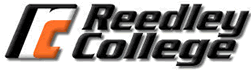 Course:	ESL 261LS Beginning Listening and Speaking (54123)   Time/ Location:Important Dates:	No Classes: 1/16, 2/17, 2/20, 4/2 - 4/7	Deadline to drop the class to avoid a “W” (withdrawal): 1/27	Deadline to drop the class to avoid a grade: 3/9	Final Exam: Wednesday, May 16, 2011, 8:00 – 9:50, LAL2Instructor:	Denise Stark	Email:  		denise.stark@ReedleyCollege.eduUnits:	4 Texts and Materials:	Required: 	Top Notch 1, 2nd Edition; Saslow/ Ascher (This is a workbook. Used books are not allowed.)Course Description: ESL 261LS is a listening and speaking course designed for speakers of other languages who want to develop oral language skills at the beginning level. This course may be taken concurrently with ESL 261I. ESL 261LS is six levels below English 1A. Students who successfully complete this course will be prepared for ESL 264LS.Subject Prerequisites:  Successful completion of ESL 260 or appropriate multiple-measure placement by a counselor, which includes score on approved ESL placement test.Grading:  This is a pass / no pass course.  Current grades will be available to students throughout the semester on Blackboard. Final grades will be calculated as follows: Pass (P) >70%; No Pass (NP)<70%Homework:  Classroom and lab assignments are due at the beginning of the class period on the date due unless stated otherwise.  Some assignments may be turned in electronically. Unless other arrangements are made, no credit will be given for homework handed in late. Extra work or makeup work will not affect your grade.Exams and Quizzes:  The date for exams and quizzes will be announced in advance.  If you are absent on the day of an exam or quiz, you will receive a zero score.  You will not be allowed to take the exam on a later day unless you have made arrangements with the instructor before the exam. Some exams and quizzes may be given using the computer.  Pop quizzes (quizzes with no advanced announcement) have NO makeup.  Class Participation: Your active participation in class is important for not only you but also your classmates.  Make it your priority to be in class every day. You are expected to come to class on time with your homework complete, and actively engage in classroom activities such as group discussions and pair practice. If you miss class, you are still responsible for the homework and activities that went on in your absence. Contact a classmate or your teacher for assignments so you can be prepared for the next class.Canceled Class: In the event that class must be canceled unexpectedly, an official form will be placed on the classroom door by the Deans Office. When you arrive to class, you are responsible to read the notice for any special assignments or instructions. Accommodations for students with disabilities: If you have a verified need for an academic accommodation or materials in alternate media (i.e., Braille, large print, electronic text, etc.) per the Americans with Disabilities Act (ADA) or Section 504 of the Rehabilitation Act, please contact me as soon as possible. Other Policies: Children are not allowed in class. Adult visitors are allowed with permission of the instructor. Please make arrangements in advance.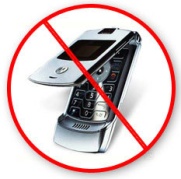 Please do not use cell phones during class time. Set your phone so it does not ring. Do not answer your phone, make calls, or text during class. A student will receive no credit for an assignment or exam if in the opinion of the instructor the student has cheated or plagiarized.If you miss class, please communicate with the instructor. You may be dropped from the class if you miss more than 4 class periods. 261LSStudy Plan  (subject to change):Homework assignments will be announced in class and posted on EngradeAll daily attendance, graded assignments, daily homework, and presentations will be posted on Engrade.  I will instruct you how to login to Engrade where you can check your attendance and grades at any time on any computer.  Please keep your login information (username and password) in a safe place as I will not be able to retrieve it for you.  MondayTuesdayWednesdayThursdayFriday8:00-8:50LAL 28:00-8:50LAL 18:00-8:50LAL 28:00-8:50LAL 28:00-8:50LAL 2Course Objectives:  In the process of completing this course, students will:listen to beginning materials on familiar topics from a variety of sources.listen and identify global and discrete meaning.converse on everyday social and familiar topics.identify and use grammatical structures found in oral English.identify and use patterns of intonation and pronunciation.develop content, organization, and coherence to communicate effectively in an oral presentation.use software applications for language learning.Course Outcomes:  Upon completion of this course, students will be able to:listen and understand spoken English at the high-beginning level.communicate orally at the high-beginning level.perform basic language-learning computer tasksCategories                                                             WeightOral Presentations/ Oral Progress Checks15%Homework  and Computer Lab Assignments25%Exams/Quizzes 50%Comprehensive Final Exam10%DateIn-Class MaterialWeeks 1 – 2Top Notch 1 – Unit 1: Getting AcquaintedTop Notch 1 – Unit 1 QuizWeeks 3 – 4Top Notch 1 – Unit 2: Going OutTop Notch 1 – Unit 2 Quiz Weeks 5 – 6Top Notch 1 – Unit 3: The Extended FamilyTop Notch 1 – Unit 3 QuizWeeks 7 – 8Top Notch 1 – Unit 4: Food and RestaurantsTop Notch 1 – Unit 4 QuizWeeks 9 – 10Top Notch 1 – Unit 5: Technology and YouTop Notch 1 – Unit 5 QuizWeeks 11 – 12Top Notch 1 – Unit 6: Staying in ShapeTop Notch 1 – Unit 6 QuizWeeks 13 – 15Top Notch 1 – Unit 7: On VacationTop Notch 1 – Unit 7 QuizWeeks 16 – 17Top Notch 1 – Unit 8: Shopping for ClothesTop Notch 1 – Unit 8 QuizTop Notch 1 – Units 1- 8 ReviewWeek 18Comprehensive Final Exam Wednesday May 16, 8:00 a.m. to 9:50 a.m. 